Next Meeting:May 22, 2018- 8:30-10:00am, Room 302 MiddletonData Stewardship Council Meeting                              Agenda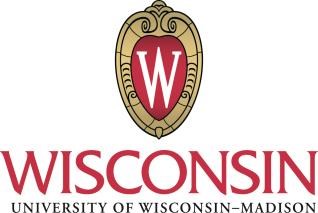 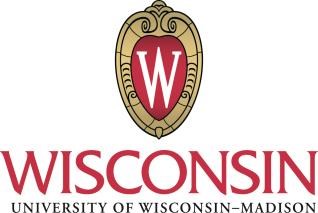 Date: Tuesday, April 24, 2018Start/End Time:  8:30 AM – 10:00 AMLocation: Medical Science Center- Room 281Data Stewardship Council Meeting                              AgendaDate: Tuesday, April 24, 2018Start/End Time:  8:30 AM – 10:00 AMLocation: Medical Science Center- Room 281Agenda Item #Agenda ItemReview/Approve Meeting MinutesData Management Plan: Advising Scheduling DataData Management Plan: Course Proposal/Course Learning Outcomes DataDraft Policy- Student Data Integration